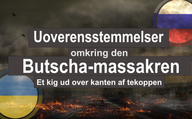 Uoverensstemmelser omkring "Butscha-massakren" – Et kig ud over horisonten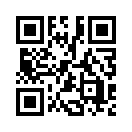 Billederne af Butscha (Ukraine) gik verden rundt. Hvad der præcist skete, er stadig uklart. De ukrainske og russiske beretninger om begivenhederne er diametralt forskellige. Alt tyder på en optrapning med Rusland. Kunne det endda være en optakt til en tredje verdenskrig? Og hvem kunne have en interesse i en sådan optrapning?Uoverensstemmelser omkring ”Butscha-massakren” – Et kig ud over horisonten


Billederne af Butscha gik verden rundt. Der ligger mange lig af civile på gaden. Nogle af dem er bundet og er blevet dræbt med skud i hovedet. Der opdages også en massegrav. 
Der er tale om over 400 døde. 

Hvad skete der? 
Efter at være blevet angrebet indtog de russiske tropper i begyndelsen af marts stillinger i Butscha, en by med 35.000 indbyggere nord for Kiev. 
Den 30. marts forlod alle russiske tropper Butscha, og den 31. marts meddelte borgmesteren i Butscha, at byen var blevet befriet. Den 2. april rykkede det ukrainske politi ind i byen.
De første billeder fra Butcha, der viste lig, begyndte at cirkulere i medierne den 2. april, den tredje dag efter den russiske tilbagetrækning fra byen. Den 4. april rapporterede New York Times om satellitbilleder, der viste, at mange lig havde ligget i gaderne i Butcha i flere uger. 
Satellitbillederne skulle stamme fra den 19. og 21. marts. 

Hvad der præcist skete i Butscha, er endnu ikke klart. De ukrainske og russiske beretninger om begivenhederne er diametralt forskellige. Den ukrainske regering beskylder den russiske hær for brutalt at have myrdet over 400 civile i den lille by nær Kiev. Den russiske regering taler om en „provokation fra Kiev-regimet“ og hævder, at ingen blev skadet i byen, indtil de russiske tropper trak sig tilbage den 30. marts. 

Vidneudsagn mod vidneudsagn. Da „krigens første offer er sandheden“, er det vanskeligt at kontrollere ægtheden af billeder, videoer og vidneudsagn. Formålet med dette program er således ikke at tage stilling til det ene eller det andet parti, men at påpege nogle uoverensstemmelser og rejse bredere spørgsmål. 

For det første, uoverensstemmelserne: 
Så sent som den 31. marts meddelte borgmesteren i Butscha gladeligt, at byen var blevet befriet. [https://www.youtube.com/watch?v=ItpCmtDawhw&t=12s] Han nævnte ikke en eneste krigsforbrydelse eller massakre med et eneste ord. Først efter at den ukrainske regering den 3. april fordømte krigsforbrydelser, talte borgmesteren pludselig om hundredvis af lig. 
[https://www.anti-spiegel.ru/2022/warum-die-meldungen-ueber-angebliche-russische-kriegsverbrechen-in-butscha-eine-luege-sind/] 

Ukrainsk politi offentliggjorde den 2. april en video, der viser ukrainsk politi på vej ind i byen Butsha. [https://www.youtube.com/watch?v=9MNuMJNIS64] Videoen dokumenterer ødelæggelserne, men der er ingen omtale af en massakre, og der ses ingen lig lig liggende i gaderne.
[https://www.anti-spiegel.ru/2022/ein-video-der-ukrainischen-polizei-bestaetigt-dass-es-in-butscha-kein-massaker-der-russischen-armee-gegeben-hat/]

Hvis satellitbillederne fra den 19. og 21. marts med ligene på gaderne skulle være ægte, hvordan kan det så være, at snesevis af lig lå på gaderne i byen i 14 dage, uden at det blev rapporteret eller offentliggjort? Hvorfor blev satellitbillederne fra den 19. og 21. marts ikke offentliggjort før den 4. april? 
[https://www.anti-spiegel.ru/2022/satellitenbilder-von-butscha-das-pentagon-hat-keine-eigenen-erkenntnisse-ueber-das-angebliche-massaker/] 
Satellitbillederne stammer fra Maxar-selskabet, som er involveret i mindst fire Pentagon-programmer og har meget tætte forbindelser til det amerikanske militær. 
[https://www.anti-spiegel.ru/2022/die-firma-die-die-satellitenbilder-von-butscha-zeigt-ist-eng-mit-dem-pentagon-verbunden/] 

Den tyske skønlitterære forfatter Thomas Röper påpeger, at mange af de døde på billederne bærer hvide armbind. Disse armbind er et kendetegn for russiske soldater. Med tiden ville mange mennesker i Butscha også have båret hjemmelavede hvide armbind i solidaritet med de russiske soldater. [https://www.anti-spiegel.ru/2022/warum-die-meldungen-ueber-angebliche-russische-kriegsverbrechen-in-butscha-eine-luege-sind/] 

Röper rejste spørgsmålet om, hvem der drager fordel af denne krigsforbrydelse i Butscha.
Ville russerne virkelig være interesseret i at efterlade hundredvis af forrådnede lig i gaderne, når de forlader landet? Det ville spille den vestlige politik lige i hænderne på dem, som vil intensivere deres krigsretorik, sanktioner og militære opbygning mod Rusland. 
[https://www.anti-spiegel.ru/2022/die-firma-die-die-satellitenbilder-von-butscha-zeigt-ist-eng-mit-dem-pentagon-verbunden/] 

Før der overhovedet blev iværksat en uafhængig undersøgelse, en militær oprustning mod Rusland var på alles læber: 
USA ønsker at levere flere våben til Ukraine, "så hurtigt som muligt", meddelte talsmanden for Pentagon den 4. april. Stinger- og Javelin-missiler samt droner „og andet forsvarsmateriel“ skal bringes til Ukraine i en fart, oplyste det amerikanske forsvarsministerium. 
[https://www.heise.de/tp/features/Ukraine-Krieg-Mehr-Waffen-aus-dem-Westen-6663629.html]

Hvis den tyske regering hidtil har tøvet med våbenleverancer til det land, som den russiske hær har invaderet, er der nu nye overvejelser i lyset af en chokeret og forfærdet offentlighed.
„Vi vil endnu en gang styrke vores støtte til forsvaret af Ukraine“, meddelte den tyske udenrigsminister Annalena Baerbock (De Grønne) i forbindelse med krigsforbrydelserne i Butscha. 
https://www.heise.de/tp/features/Ukraine-Krieg-Mehr-Waffen-aus-dem-Westen-6663629.html]

Den ukrainske ambassadør, Andrij Melnyk, opfordrer indtrængende: „Det, vi har brug for i dag, er tunge våben“, sagde han til Deutschlandfunk. Bemærkelsesværdigt er hans tilføjelse, som går væk fra et rent forsvar mod angriberen: man kan ikke indlede en modoffensiv med en bazooka. 
[https://www.heise.de/tp/features/Ukraine-Krieg-Mehr-Waffen-aus-dem-Westen-6663629.html]

Röper påpeger endvidere, at der var en første forsigtig tilnærmelse mellem Rusland og Ukraine ved forhandlingerne i Istanbul den 30. marts. Ifølge dette kunne vejen til fred have bestået i, at Ukraine blev en alliancefri og atomvåbenfri stat. Ukraine ville få sikkerhedsgarantier, men til gengæld ville det ikke få lov til at blive medlem af NATO eller stationere udenlandske tropper. Efter billederne af Butscha er fredsforhandlingerne mellem Rusland og Ukraine nu helt sikkert slut. 
[https://www.anti-spiegel.ru/2022/die-firma-die-die-satellitenbilder-von-butscha-zeigt-ist-eng-mit-dem-pentagon-verbunden/]

Alt tyder på en optrapning med Rusland. Kan det endda være et tegn på en tredje verdenskrig? Og hvem kunne have en interesse i en sådan optrapning? Rusland, som i stigende grad vil isolere sig selv og svække sig økonomisk? Eller Europa, som helt sikkert ville blive ramt først og fremmest og kunne blive drevet til randen af ruin? Ville USA alene være til grin, eller ville der være andre, der ville få gavn af det? 

På dette punkt bør man påpege de forhåbninger, som nogle få bygherrer af en ny verdensorden har. Ville det ikke være i deres interesse at drive Europa, herunder Rusland, ud i en krigsmæssig såvel som økonomisk katastrofe for at vise sig som frelsere i sidste ende og for at kunne gennemtvinge nødvendigheden af en verdensregering? 

Se følgende programmer: 

Hvordan fungerer moderne krige? (2015-version) – 
https://www.kla.tv/3359 

Georgia Guidestones – 
https://www.kla.tv/5872 

Gennem målrettet kaos til den nye verdensorden – en analyse af Ernst Wolff (26.09.2021) – https://www.kla.tv/19990 

Tyskland i krig med Rusland (af Ivo Sasek) – 
https://www.kla.tv/21969fra dd.Kilder:https://de.wikipedia.org/wiki/Butscha

https://de.wikipedia.org/wiki/Massaker_von_Butscha

https://www.srf.ch/news/international/graeueltaten-von-butscha-analyse-der-satellitenbilder-zeigt-russland-luegt

https://www.anti-spiegel.ru/2022/satellitenbilder-von-butscha-das-pentagon-hat-keine-eigenen-erkenntnisse-ueber-das-angebliche-massaker/

https://www.wsws.org/de/articles/2022/04/05/prop-a05.html

https://uncutnews.ch/warum-das-russische-massaker-im-bolschoi-eine-fake-news-story-ist/

https://rtde.team/international/135342-russischer-kriegsreporter-ueber-taeter-beim-massaker-von-butscha/Dette kan også interessere dig:#Ukraine-da - www.kla.tv/Ukraine-da

#Rusland-da - www.kla.tv/Rusland-da

#mediekommentar-da - mediekommentar - www.kla.tv/mediekommentar-daKla.TV - De andre nyheder ... gratis - uafhængige - ucensurerede ...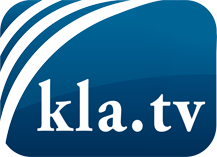 hvad medierne ikke bør tie stille om ...Lidt hørt - af folket, for folket! ...regular News at www.kla.tv/daHold dig opdateret - det er det hele værd!Gratis tilmelding til vores e-mail-nyhedsbrev her: www.kla.tv/abo-enSikkerhedsrådgivning:Desværre bliver modstemmer censureret og undertrykt mere og mere. Så længe vi ikke rapporterer i overensstemmelse med de korporative mediers ideologi og interesser, er vi konstant i fare for, at der vil blive fundet undskyldninger for at lukke eller skade Kla.TV.Så tilmeld dig et internetuafhængigt netværk i dag! Klik her: www.kla.tv/vernetzung&lang=daLicens:    Creative Commons-licens med tilskrivning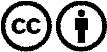 Spredning og gengivelse er tilladt, hvis Kla.TV med kildeangivelse. Intet indhold må præsenteres uden for sammenhæng.
Statsfinansierede institutioner må ikke anvende den uden skriftlig tilladelse fra Kla.TV. Overtrædelse vil blive retsligt forfulgt.